ЧЕРКАСЬКА ОБЛАСНА РАДАГОЛОВАР О З П О Р Я Д Ж Е Н Н Я18.03.2021                                                                                       № 55-рПро надання одноразовоїгрошової допомогиВідповідно до статті 55 Закону України «Про місцеве самоврядування
в Україні», рішень обласної ради від 29.12.2006 № 7-2/V «Про затвердження Положення про порядок та умови надання обласною радою одноразової грошової допомоги» (зі змінами), від 24.12.2020 № 4-8/VІIІ «Про обласний бюджет Черкаської області на 2021 рік», враховуючи відповідні заяви депутатів обласної ради:1. Виділити виконавчому апарату обласної ради кошти в сумі                             123 545,00 грн (головний розпорядник коштів – обласна рада, КПКВК 0113242 «Інші заходи у сфері соціального захисту і соціального забезпечення»)
для надання одноразової грошової допомоги громадянам за рахунок коштів обласного бюджету:2. Фінансово-господарському відділу виконавчого апарату обласної ради провести відповідні виплати.3. Контроль за виконанням розпорядження покласти на керівника секретаріату обласної ради ПАНІЩЕВА Б.Є. та начальника фінансово-господарського відділу, головного бухгалтера виконавчого апарату обласної ради РАДЧЕНКО Л.Г.Голова									А. ПІДГОРНИЙ1Андрущенко Сергій Олексійович,  м.Золотоноша 10000,002Баланик Григорій Якович,  м.Звенигородка 3000,003Бєлоблодська Клавдія Іванівна,  м.Черкаси 500,004Бережна Людмила Олексіївна,  м.Черкаси 5000,005Бобер Михайло Іванович,  м.Жашків 1000,006Бондар Людмила Вікторівна, м. Черкаси 500,007Бурсак Тетяна Митрофанівна, м.Звенигородка 5000,008Власюк Ніна Євгеніївна, м.Звенигородка 1000,009Вовкотруб Інна Василівна, м.Умань 11000,0010Грива Євдокія Павлівна, м.Черкаси 500,0011Гулак Роман Миколайович,  м.Черкаси 1000,0012Денисенко Михайло Іванович, смт Лисянка 5000,0013Дубович Ніна Іванівна,  м.Черкаси 2000,0014Задорожний Володимир Іванович,  м.Черкаси 12000,0015Здоровенко Любов Петрівна, м. Черкаси 2000,0016Іванова Любов Миколаївна,  м.Черкаси 1000,0017Іванченко Іван Гаврилович,  Черкаський р-н., с.Дубіївка 2000,0018Козирєва Тетяна Русланівна,  м.Черкаси 5000,0019Кравцов Анатолій Михайлович,  м.Черкаси 1000,0020Кучугура Віра Григорівна,  м.Звенигородка 5000,0021Лавренюк Віра Петрівна, м. Жашків 3000,0022Ляшенко Петро Семенович,  Звенигородський р-н., с. Ризине 1000,0023Медведенко Михайло Григорович,  м.Черкаси 3000,0024Михайленко Володимир Вікторович,  м.Черкаси 5000,0025Невмиваний Юрій Васильович, Звенигородський р-н., смт Лисянка 6000,0026Невмитий Станіслав Олександрович, Звенигородський р-н., с.Шевченкове 9000,0027Петренко Галина Василівна,  м.Черкаси 500,0028Повєтов Іван Сергійович,  м.Черкаси 4000,0029Покотило Антоніна Григорівна,  смт Лисянка 4045,0030Присяжна Зоя Яківна,  м.Черкаси 500,0031Сарапіна Ольга Яківна,  м.Черкаси 500,0032Семенченко Владислава Вадимівна,  м.Черкаси 1000,0033Устенко Наталія Олексіївна,  Уманський р-н., с.Полянецьке 5000,0034Федоренко Галина Михайлівна, м.Черкаси 500,0035Федоренко Микола Семенович,  м.Черкаси 500,0036Фощій Надія Леонідівна,  м.Черкаси 1000,0037Чиженко Надія Андріївна,  Черкаський р-н, с. Миколаївка 5000,0038Яловенко Зінаїда Макарівна,  м.Черкаси 500,00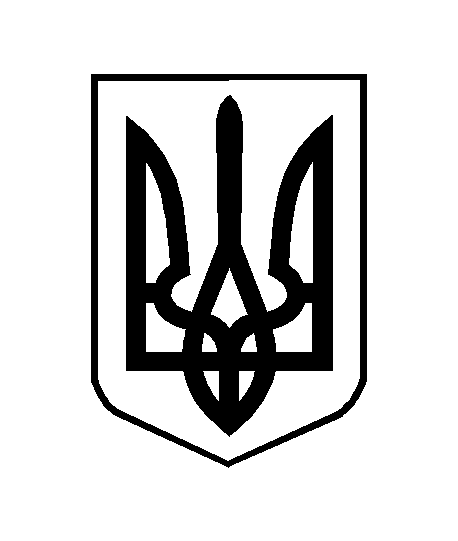 